ПОЗИВ ЗА ДОСТАВУ ПОНУДЕ Министарство пољопривреде, шумарства и водопривреде има потребу за набавком аудио и видео конференцијске опреме са TV уређајем  .Предмет набавке, као и посебни захтеви наручиоца у вези предмета набавке, детаљније су описани у делу I Обрасца понуде који вам достављамо уз овај позив.Предметна набавка је предвиђена у Интерном плану изузетих набавки за 2022. годину, редни број 27.Процењена вредност набавке износи 231.000 динара без урачунатог ПДВ-а, односно 277.200 динара са урачунатим ПДВ-ом.Предметна добра набављају се у поступку изузете набавке, у складу са одредбом из члана 27, ст. 1, тач. 1 Закона о јавним набавкама („Службени гласник РС“ број 91/19; у даљем тексту: ЗЈН), и одредбама Директиве о ближем уређивању поступка набавке унутар наручиоца број 110-00-115/2020-02 од 13.10.2020. године. Уз овај позив достављамо Образац понуде са предметом набавке и предлог текста уговора.Уколико сте заинтересовани за учешће у предметном поступку набавке, позивамо вас да поднесете понуду на Обрасцу понуде који вам достављамо у прилогу овог позива.Образац понуде мора бити попуњен на свим за то предвиђеним местима, и потписан од стране одговорног лица.Своје понуду можете доставити на један од следећих начина:а) електронски, коришћењем електронског система преко кога су вам достављени овај Позив за подношење понуде и Образац понуде и то тако што ћете своју попуњену и потписану понуду скенирати и доставити је електронски, коришћењем система преко које сте добили позив илиб) лично, у затвореној коверти предајом на писарници републичких органа, на адресу: МИНИСТАРСТВО ПОЉОПРИВРЕДЕ, ШУМАРСТВА И ВОДОПРИВРЕДЕ, Београд, Немањина 22-26, са назнаком: НЕ ОТВАРАЈ - ПОНУДА за изузету набавку редни број 27/2021. илиб) поштом, у затвореној коверни на адресу: МИНИСТАРСТВО ПОЉОПРИВРЕДЕ, ШУМАРСТВА И ВОДОПРИВРЕДЕ, Београд, Немањина 22-26, са назнаком: НЕ ОТВАРАЈ - ПОНУДА за изузету набавку редни број 27/2021. Напомињемо да електронски систем аутоматски закључава сваку поднету понуду и откључава је тек у тренутку наступања рока за јавно отварање понуда, као и да електронски систем аутоматски обавештава понуђача о тренутку отварања његове понуде.Достава понуде путем обичне електронске поште није дозвољена (такве понуде неће бити разматране).Без обзира на начин достављања, понуде мора бити примљена најкасније 17.03.2022. године до 10:00 сати. Понуде ће бити отворене дана 17.03.2022. године у 10:10 сати, на наведеној адреси Наручиоца (9. спрат, канцеларија 20).Предметна добра набавиће се од понуђача који понуди наjнижу цену. Пореде се вредности  исказане у колони 6, ред 4 (УКУПНО)  табеларнoг приказа из тачке 1 Понуде  -   (укупна цена без ПДВ-а).Уколико два или више понуђача понуде једнаку укупну цену, примењиваће се следећи резервни критеријуми (по редоследу навођења): I) уговор ће се доделити понуђачу који понуди дужи гарантни рок;II) уговор ће се доделити понуђачу који понуди краћи рок испоруке укупне тражене количине,  III) уговор ће се доделити понуђачу који понуди дужи рок плаћања, с тим да је максимални рок плаћања 45 дана.НАПОМЕНА:У случају да и нaкoн примeнe рeзeрвних критeриjумa пoстoje двe или вишe пoнудa кoje су jeднaкo рaнгирaнe, уговор ће бити додељен понуђачу који буде извучен путем жреба (сходном применом члана 144, став 6 ЗЈН).Начин жребањаСви понуђачи чије су понуде прихватљиве и који су исто рангирани после поступка примене критеријума за доделу уговора и наведених резервних елемента критеријума, биће благовремено позвани да присуствују поступку доделе уговора путем жребања. Жребом ће бити обухваћене само оне понуде које су исто рангиране на основу критеријума за доделу уговора и резервних елемената критеријума.Наручилац ће писаним путем електронскe поштe обавестити све понуђаче који су поднели понуде о датуму када ће се одржати извлачење путем жреба. Неодазивање неког од добављача не спречава поступак жребања.Извлачење путем жреба наручилац ће извршити јавно, у присуству понуђачаПриликом жребања, представници понуђача ће на посебним хартијама, исте величине и боје, уписати име понуђача кога представљају, након чега ће свако од њих ставити тако попуњену хартију у идентичне празне коверте које добијају од лица које спроводи поступак набавке.    Коверте се убацују у пригодну празну кутију, након што се представници понуђача увере да је кутија потпуно празна.Лице које спроводи поступак набавке ће коверте ручно промешати пред представницима понуђача, а затим ће насумице извлачити коверте и рангирати понуде према редоследу извлачења коверата, о чему се сачињава записник. Понуђачу чији назив буде на првоизвученом папиру ће бити додељен уговор.У случају да се уредно позвани представник понуђача не одазове позиву за жребање, лице које спроводи поступак набавке ће пред присутним овлашћеним представницима понуђача, у идентичну празну коверту ставити хартију са именом одсутног понуђача, те ће и ова коверта учествовати у поступку жребања. На исти начин ће бити поступано и ако поступку жребања не присуствује ни један понуђач.О поступку жребања сачиниће се посебан записник.Понуђачима који не присуствују овом поступку, наручилац ће доставити записник извлачења путем жреба.Уколико у свим понудама које задовољавају минималне захтеве Наручиоца, буде исказана цена која премашује процењену вредност набавке, наручилац може преговарати са понуђачима.О предметној набавци ће бити закључен уговор. Предлог текста уговора вам достављамо уз овај позив. При подношењу понуде, нисте обавезни да доставите попуњен и потписан предлог текста уговора.За сва додатна појашњења предмета набавке, изволите се обратити електронском поштом лицима за контакт: Јелена Илић (j.ilic@minpolj.gov.rs) и Милан Костовић (milan.kostovic@minpolj.gov.rs).У очекивању ваше понуде, срдачно вас поздрављамо,                                                                              Министарство пољопривреде,                                                                                                шумарства и водопривреде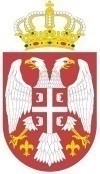 Република СрбијаМИНИСТАРСТВО ПОЉОПРИВРЕДЕ, ШУМАРСТВА И ВОДОПРИВРЕДЕБрој: 404-02-161/1/2022-02 Датум: 02.03.2022. годинеНемањина 22-26Б е о г р а д